
 
Early Years Learning in Mathematics community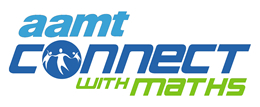 Professional Learning Resource

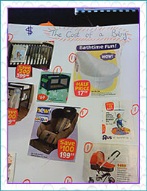 A New BabyToday when Tom came to school he told us his mum was having a baby. Using pictures from catalogues can you work out how much money his Mummy and Daddy will spend to buy goods for the baby.


Enquiry learningWhich item cost the most? 
Which item cost the least?
Can you guess how much money they will need? 
Can you use a calculator to help work out the cost of the baby goods? 
Why might we encourage young students to use calculators? Teachers should comprehend what students need to understand before and after this task. As part of the community other educators can make suggestions to similar tasks, pre-tasks and tasks that will scaffold students' understanding once they have developed this concept.Especially, in the early years, mathematical tasks need to be hands on, often designed to develop understanding of the same concept. Effective teachers often repeat an activity in a similar way with different materials. As other educators share ideas in this conversation or with other ideas, a specialised language teachers use to support numeracy with young children will also assist their’ pedagogical content knowledge.  

This community can support the sharing of these ideas through conversations, sharing of ideas, resources, photos and descriptions of numeracy tasks.

This community can support the sharing of these ideas through conversations, sharing of ideas, resources, photos and descriptions of numeracy tasks.         Community shared resource – Sharyn Livy, Early Years Mathematics Specialist